Level 1 Music Pre-Assessment – Teacher Evaluation SheetIncludes directions to be given verbally and the correct answer.  Attach this sheet to student response form.Student Name:						Class:			PERFORMANCEVideo assessment; input scores below:	a.  Vocal Echoes 		b.  Rhythm Echoes 	      		c.  Song 	LISTENING1.  Circle which rhythm you hear: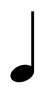 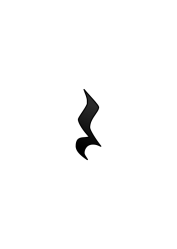 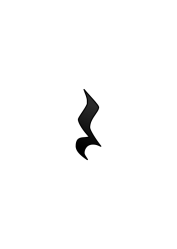 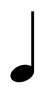 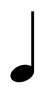 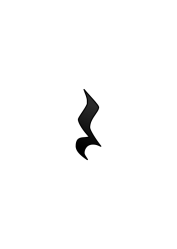 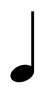 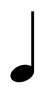 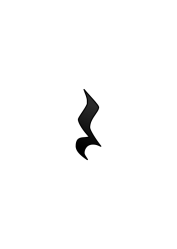 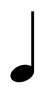 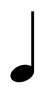 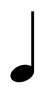 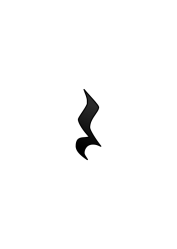 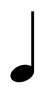 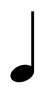 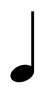 2.  Circle which notes you hear:	sol	  sol				  sol		sol   sol			sol   sol   sol	        mi				mi   mi				miCOMPREHENSION3.  Circle the guiro below: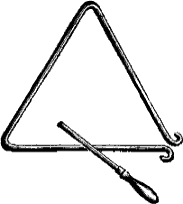 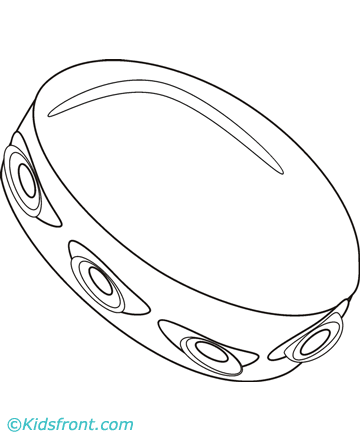 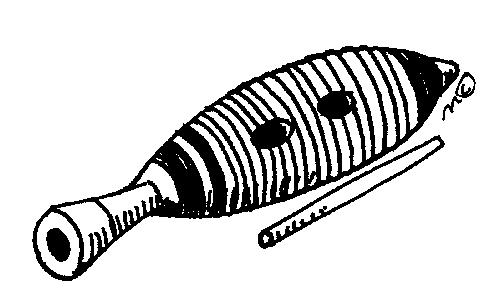 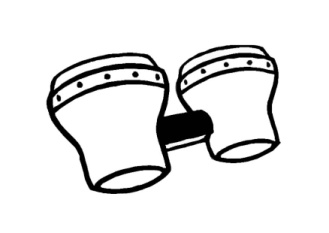 4.  Circle the instrument in the metal family: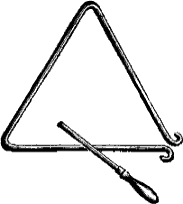 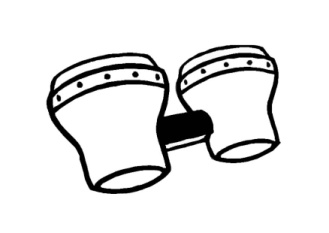 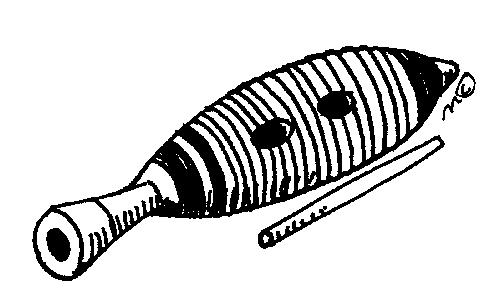 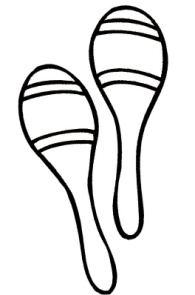 5.  Circle the musical symbol that means LOUD: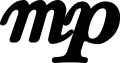 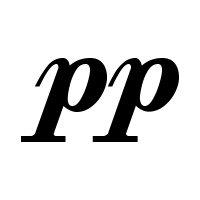 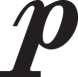 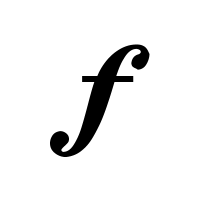 6.  Circle the musical symbol that means silence: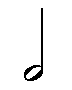 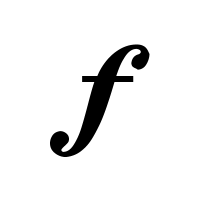 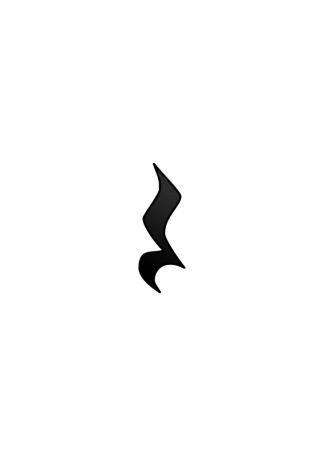 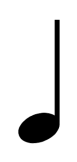 